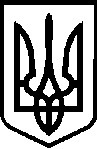 УКРАЇНАВЕРБСЬКА  СІЛЬСЬКА РАДАЧЕЧЕЛЬНИЦЬКОГО РАЙОНУ  ВІННИЦЬКОЇ ОБЛАСТІ вул. Соборна,142, с. Вербка Чечельницького району, Вінницької обл. , 24821, тел.2-45-42, 2-45-45  від  22.05.2018 р.                                                                                                                     № 15Про внесення змін до сільського бюджету на 2018 рік            1. Відповідно до статті 78 Бюджетного кодексу України внести зміни до дохідної та  видаткової  частини загального фонду Вербського сільського бюджету за травень місяць 2018 року.По видатках:        1. Внести зміни до помісячного розпису видатків загального фонду за рахунок перенесення доходів:               - з січня місяця на серпень місяць на суму 24400,00 грн. по коду 18050500 « Єдиний податок з сільськогосподарських товаровиробників, у яких частка сільськогосподарського товаровиробництва за попередній податковий рік дорівнює або перевищує 75%»              - з травня місяця на серпень місяць на суму 49100,00 грн. по коду 18050500 « Єдиний податок з сільськогосподарських товаровиробників, у яких частка сільськогосподарського товаровиробництва за попередній податковий рік дорівнює або перевищує 75%»             2. Контроль за виконанням даного розпорядження залишаю за собою.           3. Дане розпорядження винести на розгляд та затвердження сесії сільської ради.Сільський голова                                                                                               С.А.БлиндурР О З П О Р Я Д Ж Е Н Н ЯКПККЕКВсіченьтравеньсерпень01101502111- 16600,00+ 16600,0001174612210- 24400,00- 20000,00+ 44400,0001174612240- 12500,00+ 12500,00